INFORMACION PRESUPUESTARIA POR DEPENDENCIA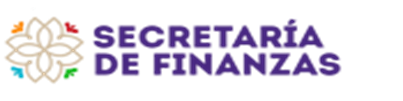 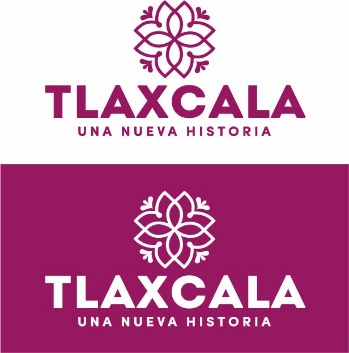 DEPENDENCIA O ENTIDADDEPENDENCIA O ENTIDAD07. PROCURADURÍA GENERAL DE JUSTICIA07. PROCURADURÍA GENERAL DE JUSTICIA07. PROCURADURÍA GENERAL DE JUSTICIA07. PROCURADURÍA GENERAL DE JUSTICIA07. PROCURADURÍA GENERAL DE JUSTICIA07. PROCURADURÍA GENERAL DE JUSTICIAPARTIDACONCEPTOAPROBADODEVENGADOEJERCIDOPRIMER TRIMESTRESEGUNDO TRIMESTRETERCER TRIMESTRE1000SERVICIOS PERSONALES1131SUELDOS A FUNCIONARIOS9,654,506.006,501,381.096,501,381.092,103,264.482,266,286.852,131,829.761132SUELDOS AL PERSONAL24,445,010.0017,665,339.5217,665,339.525,540,168.996,183,070.085,942,100.451133SUELDOS A TRABAJADORES17,417,727.0013,113,657.4813,113,657.484,137,827.434,569,405.824,406,424.231134SUELDOS INTERINOS468,832.00258,181.55258,181.5599,948.2789,634.4468,598.841211HONORARIOS ASIMILABLES A SALARIOS94,724,161.0056,207,409.2656,207,409.2617,460,468.9119,213,014.3319,533,926.021212ADICIONES A LOS HONORARIOS ASIMILABLES A SALARIOS18,612,454.008,884,672.698,884,672.692,868,769.992,976,885.873,039,016.831312PRIMA QUINQUENAL A TRABAJADORES1,378,572.001,056,745.261,056,745.26335,622.91361,102.48360,019.871314ASIGNACIÓN DE QUINQUENIO TRABAJADORES141,288.0091,961.3791,961.3731,905.7631,012.8329,042.781321PRIMA VACACIONAL A FUNCIONARIOS965,450.00636,688.36636,688.36209,751.51210,068.11216,868.741322PRIMA VACACIONAL AL PERSONAL1,222,251.00867,028.18867,028.18278,539.68286,235.48302,253.021323PRIMA VACACIONAL A TRABAJADORES870,887.00650,559.44650,559.44208,241.68211,138.69231,179.071326GRATIFICACIÓN FIN DE AÑO FUNCIONARIOS2,145,446.001,414,862.001,414,862.00466,115.69466,817.80481,928.511327GRATIFICACIÓN FIN DE AÑO AL PERSONAL2,716,113.001,935,650.361,935,650.36627,901.47636,077.98671,670.911328GRATIFICACIÓN FIN DE AÑO A TRABAJADORES1,935,302.001,445,683.681,445,683.68462,757.13469,195.68513,730.871341COMPENSACIONES Y OTRAS PRESTACIONES A FUNCIONARIOS1,660,479.00929,713.40929,713.40340,110.59321,896.13267,706.681342COMPENSACIONES AL PERSONAL5,530,908.003,964,611.053,964,611.051,306,265.401,336,066.591,322,279.061431CUOTAS SEGURO DE RETIRO A FUNCIONARIOS1,964,377.001,155,728.011,155,728.01393,241.08385,186.47377,300.461432CUOTAS SEGURO DE RETIRO AL PERSONAL2,586,041.001,785,516.841,785,516.84582,271.16600,911.54602,334.141441CUOTAS SEGURO DE VIDA A FUNCIONARIOS701,500.000.000.000.000.000.001442CUOTAS SEGURO DE VIDA AL PERSONAL3,532,313.0067,499.4467,499.440.000.0067,499.441443CUOTAS SEGURO DE VIDA A TRABAJADORES1,242,000.000.000.000.000.000.001521INDEMNIZACIÓN Y LIQUIDACIÓN A FUNCIONARIOS0.0017,163.7017,163.700.000.0017,163.701522INDEMNIZACIÓN Y LIQUIDACIÓN AL PERSONAL0.00222,868.67222,868.67205,704.970.0017,163.701523INDEMNIZACIÓN Y LIQUIDACIÓN A TRABAJADORES0.00126,955.73126,955.73126,955.730.000.001531MES PREJUBILATORIO27,783.000.000.000.000.000.001541AYUDA PARA PASAJES221,745.00166,029.89166,029.8954,991.6955,094.2055,944.001542APOYO CANASTA80,399.0059,443.8559,443.850.0059,443.850.001546DÍAS ECONÓMICOS A TRABAJADORES658,341.00398,027.40398,027.40398,027.400.000.001549INCENTIVO AL AHORRO DE LOS FUNCIONARIOS3,136,228.001,944,279.571,944,279.57661,624.36648,147.61634,507.60154AINCENTIVO AL AHORRO DEL PERSONAL569,555.00412,212.69412,212.69135,745.69137,472.51138,994.49154BINCENTIVO AL AHORRO DE LOS TRABAJADORES284,204.00212,581.62212,581.6270,473.8770,628.7871,478.97154CINCENTIVO AL AHORRO DE LOS INTERINOS10,286.005,530.095,530.092,302.731,725.021,502.34154DANIVERSARIO DÍA DEL TRABAJO74,766.0074,766.2474,766.240.0074,766.240.00154KSERVICIO MÉDICO A FUNCIONARIOS33,956.00740,224.69740,224.69118,246.25156,749.75465,228.69154LSERVICIO MEDICO AL PERSONAL540,632.003,398,236.633,398,236.63855,412.39815,969.461,726,854.78154MSERVICIO MÉDICO A TRABAJADORES462,520.002,714,924.072,714,924.07494,094.00638,713.711,582,116.361551APOYOS A LA CAPACITACIÓN DE LOS SERVIDORES PÚBLICOS153,394.00114,852.38114,852.3838,040.6938,111.9238,699.771591CUOTAS DESPENSA A FUNCIONARIOS2,012,499.001,340,467.771,340,467.77430,630.39470,037.82439,799.561592CUOTAS DESPENSA AL PERSONAL6,117,015.004,395,131.564,395,131.561,368,444.651,549,945.921,476,740.991593CUOTAS DESPENSA A TRABAJADORES3,563,114.002,667,412.802,667,412.80833,930.12934,765.84898,716.841594CUOTAS DESPENSA INTERINOS164,959.0093,032.5593,032.5534,855.2233,433.4524,743.881597DESPENSA ESPECIAL DE FIN DE AÑO AL PERSONAL2,003,294.001,417,297.081,417,297.08453,340.98468,854.01495,102.091598DESPENSA ESPECIAL DE FIN DE AÑO A TRABAJADORES1,451,477.001,084,260.141,084,260.14347,067.75351,896.16385,296.231599PERCEPCIÓN COMPLEMENTARIA FUNCIONARIOS9,654,506.006,490,544.006,490,544.002,103,264.482,266,286.852,120,992.67159BOTRAS PERCEPCIONES A FUNCIONARIOS1,314,085.00530,575.06530,575.06174,793.38175,057.19180,724.49159COTRAS PERCEPCIONES AL PERSONAL962,465.00485,133.85485,133.85155,137.48160,637.20169,359.17159DOTRAS PERCEPCIONES A TRABAJADORES3,630,564.001,829,242.951,829,242.95154,189.561,546,621.48128,431.91159EOTRAS PERCEPCIONES A INTERINOS0.003,689.393,689.391,550.321,213.90925.17159FAPORTACIÓN A PENSIONES DE FUNCIONARIOS1,737,813.001,168,302.361,168,302.36378,589.52407,933.23381,779.61159GAPORTACIÓN A PENSIONES DEL PERSONAL4,400,099.003,170,426.273,170,426.27993,224.781,112,961.091,064,240.40159HAPORTACIÓN A PENSIONES POR TRABAJADORES3,135,191.002,359,302.812,359,302.81743,648.35822,497.41793,157.05159JBONO ANUAL A FUNCIONARIOS1,609,084.001,061,147.291,061,147.29349,586.47350,113.62361,447.20159KBONO ANUAL AL PERSONAL33,790.0024,901.3224,901.328,045.268,204.388,651.68159MBONO ANUAL INTERINOS52,743.0022,136.5422,136.549,302.177,283.515,550.86159PBONIFICACIONES A FUNCIONARIOS0.0027,513.5527,513.550.0027,513.550.00159QBONIFICACIONES AL PERSONAL1,398,000.001,250,855.641,250,855.64355,500.00521,855.64373,500.001711ESTÍMULOS POR AÑOS DE SERVICIO119,750.00116,050.00116,050.000.00116,050.000.00TOTAL 1000  SERVICIOS PERSONALES TOTAL 1000  SERVICIOS PERSONALES 243,529,874.00158,778,409.13158,778,409.1349,509,892.7854,643,992.4754,624,523.882000MATERIALES Y SUMINISTROS2111MATERIALES, ÚTILES Y EQUIPOS MENORES DE OFICINA3,681,975.002,408,650.692,408,650.69521,756.47722,533.701,164,360.522121MATERIALES Y ÚTILES DE IMPRESIÓN Y REPRODUCCIÓN20,000.000.000.000.000.000.002141MATERIALES, ÚTILES Y EQUIPOS MENORES DE TECNOLOGÍAS DE LA INFORMACIÓN Y COMUNICACIONES6,536,386.005,078,054.955,078,054.95599,961.43599,970.753,878,122.772151MATERIAL IMPRESO E INFORMACIÓN DIGITAL6,000.003,844.003,844.001,920.001,612.00312.002161MATERIAL DE LIMPIEZA700,772.00198,963.88198,963.880.0096,802.00102,161.882181MATERIALES PARA EL REGISTRO E IDENTIFICACIÓN DE BIENES Y PERSONAS50,000.0049,938.0049,938.000.0049,938.000.002211PRODUCTOS ALIMENTICIOS PARA PERSONAS1,327,148.00923,974.15923,974.156,508.43571,269.24346,196.482231UTENSILIOS PARA EL SERVICIO DE ALIMENTACIÓN17,000.0011,474.2011,474.2011,474.200.000.002411PRODUCTOS MINERALES NO METÁLICOS30,000.009,841.449,841.449,841.440.000.002421CEMENTO Y PRODUCTOS DE CONCRETO20,000.0010,919.1610,919.169,819.160.001,100.002431CAL, YESO Y PRODUCTOS DE YESO5,000.000.000.000.000.000.002441MADERA Y PRODUCTOS DE MADERA6,000.001,680.061,680.061,320.00360.060.002451VIDRIO Y PRODUCTOS DE VIDRIO6,000.002,000.002,000.002,000.000.000.002461MATERIAL ELÉCTRICO Y ELECTRÓNICO182,570.00141,313.41141,313.410.0070,673.7070,639.712471ARTÍCULOS METÁLICOS PARA LA CONSTRUCCIÓN35,000.0022,082.8022,082.80260.0114,494.397,328.402481MATERIALES COMPLEMENTARIOS40,000.0020,010.0020,010.000.0020,010.000.002491OTROS MATERIALES Y ARTÍCULOS DE CONSTRUCCIÓN Y REPARACIÓN227,000.00168,847.34168,847.34617.9992,292.8875,936.472541MATERIALES, ACCESORIOS Y SUMINISTROS MÉDICOS200,000.0041,548.6341,548.630.0036,548.644,999.992561FIBRAS SINTÉTICAS, HULES, PLÁSTICOS Y DERIVADOS30,000.007,972.077,972.07525.465,216.472,230.142611COMBUSTIBLES, LUBRICANTES Y ADITIVOS11,375,000.008,247,479.548,247,479.541,712,500.003,731,967.392,803,012.152711VESTUARIO Y UNIFORMES9,606.009,806.649,806.640.000.009,806.642721PRENDAS DE SEGURIDAD Y PROTECCIÓN PERSONAL29,796.0029,113.6829,113.6814,776.0814,337.600.002751BLANCOS Y OTROS PRODUCTOS TEXTILES, EXCEPTO PRENDAS DE VESTIR190,000.000.000.000.000.000.002821MATERIALES DE SEGURIDAD PÚBLICA3,556.000.000.000.000.000.002831PRENDAS DE PROTECCIÓN PARA SEGURIDAD PÚBLICA Y NACIONAL57,000.0060,552.0060,552.000.0053,592.006,960.002911HERRAMIENTAS MENORES43,140.0023,049.9223,049.9222,894.920.00155.002921REFACCIONES Y ACCESORIOS MENORES DE EDIFICIOS60,000.0049,733.2349,733.239,744.3520,555.2019,433.682941REFACCIONES Y ACCESORIOS MENORES DE EQUIPO DE CÓMPUTO Y TECNOLOGÍAS DE LA INFORMACIÓN152,590.0095,390.1995,390.190.007,424.0087,966.192961REFACCIONES Y ACCESORIOS MENORES DE EQUIPO DE TRANSPORTE1,925,945.001,268,522.401,268,522.400.00655,986.08612,536.322991REFACCIONES Y OTROS ACCESORIOS MENORES DE OTROS BIENES MUEBLES74,524.0044,766.0244,766.0213,998.8814,288.8816,478.26TOTAL 2000 MATERIALES Y SUMINISTROSTOTAL 2000 MATERIALES Y SUMINISTROS27,042,008.0018,929,528.4018,929,528.402,939,918.826,779,872.989,209,736.603000SERVICIOS GENERALES3111ENERGÍA ELÉCTRICA2,966,000.001,830,081.001,830,081.00592,590.00630,332.00607,159.003121GAS50,000.007,519.327,519.321,000.642,500.724,017.963131AGUA390,987.00184,165.64184,165.6440,574.642,378.00141,213.003141TELEFONÍA TRADICIONAL857,484.00413,957.50413,957.50156,284.12109,472.08148,201.303171SERVICIOS DE ACCESO DE INTERNET, REDES Y PROCESAMIENTO DE INFORMACIÓN1,059,616.00644,970.32644,970.32203,823.32213,395.49227,751.513181SERVICIOS POSTALES Y TELEGRÁFICOS104,000.0021,688.9821,688.986,503.284,082.9811,102.723221ARRENDAMIENTO DE EDIFICIOS2,400,000.001,558,399.921,558,399.92120,000.001,018,799.94419,599.983231ARRENDAMIENTO DE MOBILIARIO Y EQUIPO DE ADMINISTRACIÓN, EDUCACIONAL Y RECREATIVO270,480.00126,497.82126,497.820.000.00126,497.823271ARRENDAMIENTO DE ACTIVOS INTANGIBLES39,730.0039,022.4039,022.400.000.0039,022.403311SERVICIOS LEGALES, DE CONTABILIDAD, AUDITORÍA Y RELACIONADOS0.00190.42190.420.00190.420.003321SERVICIOS DE DISEÑO, ARQUITECTURA, INGENIERÍA Y ACTIVIDADES RELACIONADAS0.006,380.006,380.000.000.006,380.003331SERVICIOS DE CONSULTORÍA ADMINISTRATIVA, PROCESOS, TÉCNICA Y EN TECNOLOGÍAS DE LA INFORMACIÓN20,648.000.000.000.000.000.003341SERVICIOS DE CAPACITACIÓN500,000.000.000.000.000.000.003361SERVICIOS DE APOYO ADMINISTRATIVO, TRADUCCIÓN, FOTOCOPIADO E IMPRESIÓN273,800.00298,350.26298,350.26169,982.925,440.40122,926.943391SERVICIOS PROFESIONALES, CIENTÍFICOS Y TÉCNICOS INTEGRALES20,000.0029,644.8029,644.800.0014,704.0014,940.803431SERVICIOS DE RECAUDACIÓN, TRASLADO Y CUSTODIA DE VALORES3,465.001,108.221,108.22201.49369.41537.323451SEGURO DE BIENES PATRIMONIALES2,186,400.0020,347.0620,347.060.000.0020,347.063481COMISIONES POR VENTAS74,040.0041,146.9141,146.918,737.7518,519.5213,889.643511CONSERVACIÓN Y MANTENIMIENTO MENOR DE INMUEBLES150,000.000.000.000.000.000.003521INSTALACIÓN, REPARACIÓN Y MANTENIMIENTO DE MOBILIARIO Y EQUIPO DE ADMINISTRACIÓN, EDUCACIONAL Y RECREATIVO304,500.00240,600.00240,600.000.00126,000.00114,600.003531INSTALACIÓN, REPARACIÓN Y MANTENIMIENTO DE EQUIPO DE CÓMPUTO Y TECNOLOGÍA DE LA INFORMACIÓN150,000.0038,672.4938,672.490.0038,672.490.003551REPARACIÓN Y MANTENIMIENTO DE EQUIPO DE TRANSPORTE1,489,826.00683,623.52683,623.520.00400,220.79283,402.733571INSTALACIÓN, REPARACIÓN Y MANTENIMIENTO DE MAQUINARIA, OTROS EQUIPOS Y HERRAMIENTA300,000.00199,170.36199,170.360.00125,370.3673,800.003581SERVICIOS DE LIMPIEZA Y MANEJO DE DESECHOS178,198.0094,313.0194,313.010.0055,155.0139,158.003591SERVICIOS DE JARDINERÍA Y FUMIGACIÓN294,000.00198,970.16198,970.1624,603.605,672.40168,694.163611DIFUSIÓN POR RADIO, TELEVISIÓN Y OTROS MEDIOS DE MENSAJES SOBRE PROGRAMAS Y ACTIVIDADES GUBERNAMENTALES8,299.0025,852.9225,852.920.007,853.2017,999.723711PASAJES AÉREOS118,000.0087,788.7787,788.774,178.7050,278.0733,332.003721PASAJES TERRESTRES36,600.0023,465.0023,465.008,086.004,426.0010,953.003751VIÁTICOS EN EL PAÍS661,430.00200,406.40200,406.4011,762.7556,472.40132,171.253821GASTOS DE ORDEN SOCIAL Y CULTURAL883,400.00107,997.41107,997.410.00101,272.416,725.003921IMPUESTOS Y DERECHOS374,800.00213,406.00213,406.0025,912.00159,087.0028,407.003961OTROS GASTOS POR RESPONSABILIDADES86,000.001,874.581,874.580.000.001,874.583981IMPUESTOS SOBRE NOMINAS Y OTROS QUE SE DERIVEN DE UNA RELACIÓN LABORAL7,041,520.003,438,004.003,438,004.00803,219.001,235,137.001,399,648.00TOTAL 3000  SERVICIOS GENERALESTOTAL 3000  SERVICIOS GENERALES23,293,223.0010,777,615.1910,777,615.192,177,460.214,385,802.094,214,352.894000TRANSFERENCIAS, ASIGNACIONES, SUBSIDIOS Y OTRAS AYUDAS4111ASIGNACIONES PRESUPUESTARIAS AL PODER EJECUTIVO10,760,000.000.000.000.000.000.00TOTAL 4000  TRANSFERENCIAS, ASIGNACIONES, SUBSIDIOS Y OTRAS AYUDASTOTAL 4000  TRANSFERENCIAS, ASIGNACIONES, SUBSIDIOS Y OTRAS AYUDAS10,760,000.000.000.000.000.000.005000BIENES MUEBLES, INMUEBLES E INTANGIBLES5111MUEBLES DE OFICINA Y ESTANTERÍA469,300.00268,551.88268,551.880.009,291.88259,260.005121MUEBLES EXCEPTO DE OFICINA Y ESTANTERÍA40,000.000.000.000.000.000.005151EQUIPO DE CÓMPUTO Y DE TECNOLOGÍAS DE LA INFORMACIÓN3,893,514.00296,420.60296,420.600.0040,739.20255,681.405191OTROS MOBILIARIOS Y EQUIPOS DE ADMINISTRACIÓN2,000,000.000.000.000.000.000.005211EQUIPOS Y APARATOS AUDIOVISUALES62,000.0066,099.2466,099.240.000.0066,099.245291OTRO MOBILIARIO Y EQUIPO EDUCACIONAL Y RECREATIVO40,000.000.000.000.000.000.005411VEHÍCULOS Y EQUIPO TERRESTRE8,065,100.00313,635.00313,635.000.000.00313,635.005641SISTEMAS DE AIRE ACONDICIONADO, CALEFACCIÓN Y DE REFRIGERACIÓN INDUSTRIAL Y COMERCIAL28,000.0020,648.0020,648.000.000.0020,648.00TOTAL 5000  BIENES MUEBLES, INMUEBLES E INTANGIBLESTOTAL 5000  BIENES MUEBLES, INMUEBLES E INTANGIBLES14,597,914.00965,354.72965,354.720.0050,031.08915,323.64TOTAL 7. PROCURADURÍA GENERAL DE JUSTICIATOTAL 7. PROCURADURÍA GENERAL DE JUSTICIA319,223,019.00189,450,907.44189,450,907.4454,627,271.8165,859,698.6268,963,937.01